12 марта 2019 года в зале заседания Администрации Конышевского района прошло районное заседание по утверждению производственной программы по растениеводству на 2019 год. Были приглашены руководители и специалисты сельхозпредприятий, руководители инвесткомпаний, главы крестьянских (фермерских) хозяйств, представители федеральных структур, руководители районных служб, специалисты отдела аграрной политики, члены районного штаба. С вопросом об основных положениях федерального законодательства в вопросах оформления земель сельхозназначения долевой собственности, ответственности при использовании земель выступил специалист межмуниципального отдела по Курчатовскому, Конышевскому, Льговскому районам управления Росреестра по Курской области – Федирко Алексей Николаевич.Об утверждении районной производственной программы по растениеводству на 2019 год и участии сельскохозяйственных предприятий района в программах государственной финансовой поддержки развития сельского хозяйства выступила Никулина Надежда Александровна – заместитель Главы Администрации района.О порядке участия сельхозпредприятий в программе известкования кислых почв рассказала Пироженко Валентина Васильевна – Ио директора ФГБУ «САС «Рыльская».С вопросом об основных требованиях к семенному материалу в период весенней посевной кампании текущего года и состоянии работы сельхозпредприятий по сортосмене и сортообновлению выступила Лапина Елена Анатольевна – начальник отдела семинспекции по Конышевскому и Льговскому районам.О состоянии работы по недопущению распространения заразных заболеваний в животноводческой отрасли района выступила Лукьянова Анжелика Ивановна – руководитель СББЖ Конышевского района.О программах льготного кредитования рассказала руководить АО «Россельхоз Банк» Федяева Нина Сергеевна. Также в совещании приняли участие представители Воронежских компаний. Они представили новую высокопроизводительную сушку для зерна, передвижной зерноочистительный комплекс и весовое оборудование.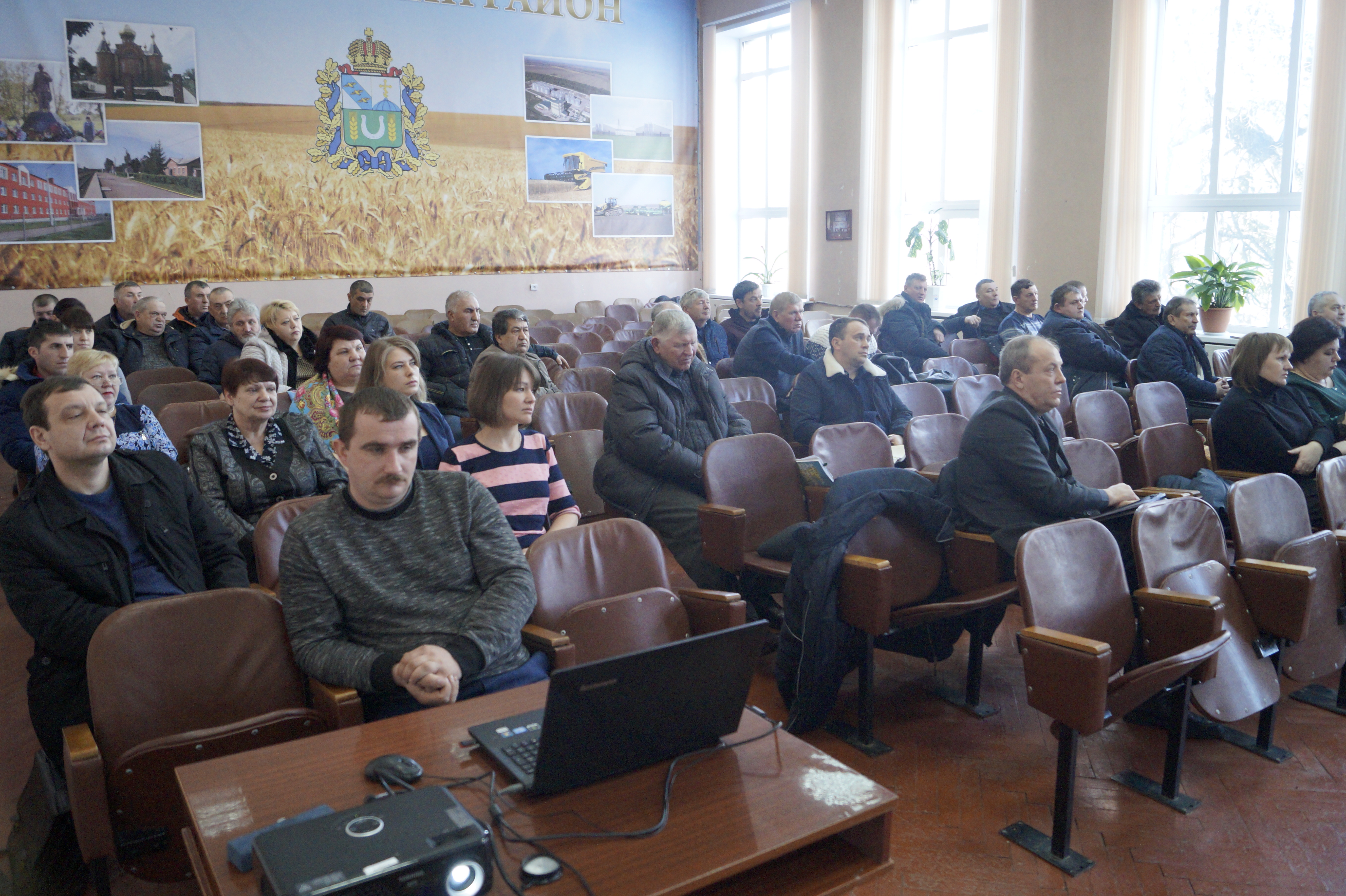 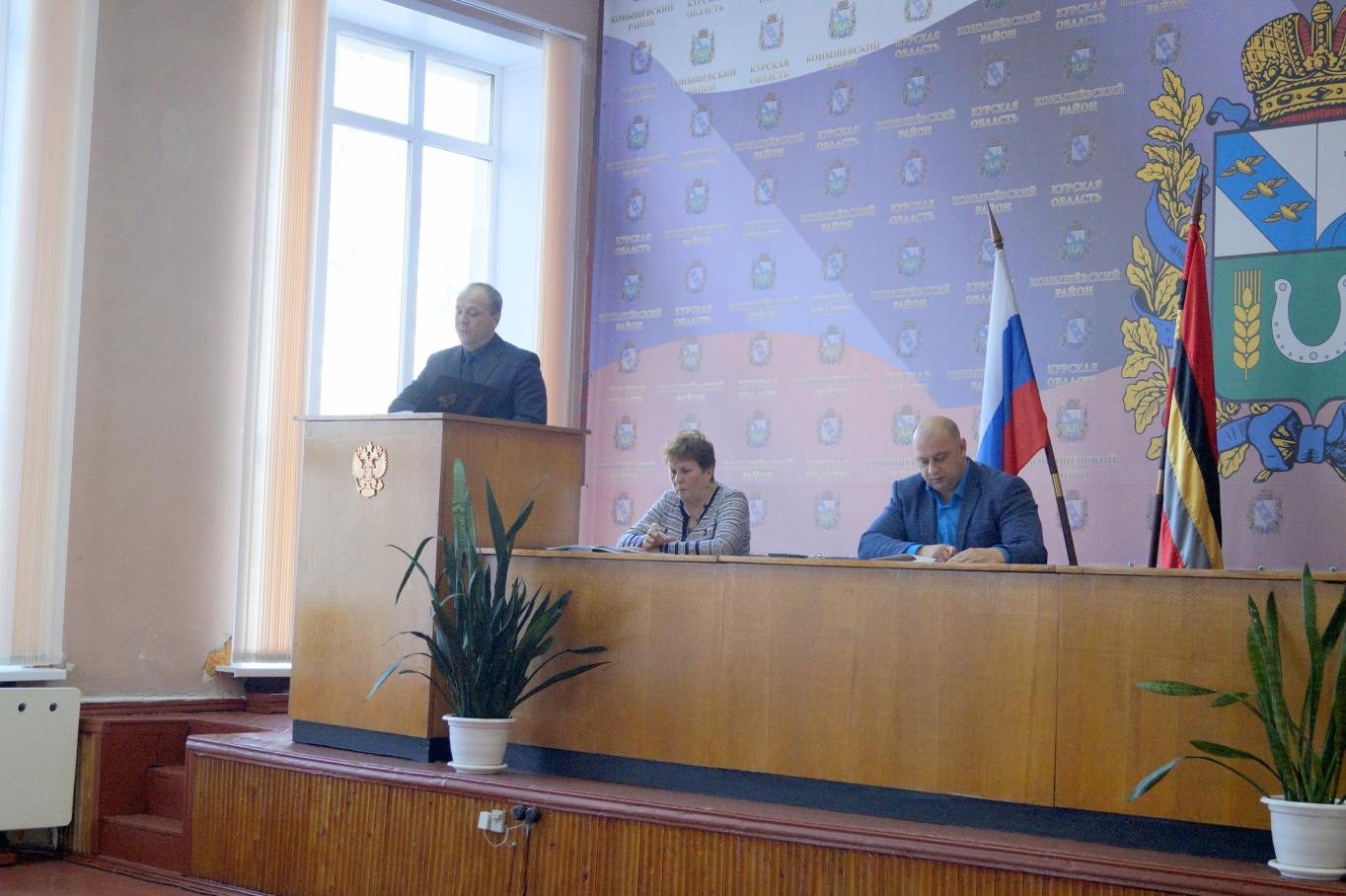 